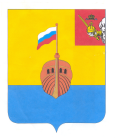 РЕВИЗИОННАЯ КОМИССИЯ ВЫТЕГОРСКОГО МУНИЦИПАЛЬНОГО РАЙОНА162900, Вологодская область, г. Вытегра, пр. Ленина, д.68тел. (81746)  2-22-03,  факс (81746) ______,       e-mail: revkom@vytegra-adm.ruЗАКЛЮЧЕНИЕна отчет об исполнении бюджета сельского поселения Андомское на 01 апреля 2020 года   16.06.2020                                                                                           г. ВытеграЗаключение Ревизионной комиссии Вытегорского муниципального района к отчету об исполнении бюджета сельского поселения Андомское (далее – бюджет поселения) на 01 апреля 2020 года подготовлено в соответствии с требованиями Бюджетного кодекса Российской Федерации, Положения о Ревизионной комиссии Вытегорского муниципального района.Анализ поступлений и фактического расходования бюджетных средств, произведён по данным отчёта об исполнении бюджета поселения за 1 квартал 2020 года, утвержденного постановлением Администрации сельского поселения Андомское № 33 от 28.04.2020 г. Бюджет поселения на 2020 год утверждён решением Совета сельского поселения Андомское от 13.12.2019 года № 168 «О бюджете сельского поселения Андомское на 2020 год и плановый период 2021 и 2022 годов» по доходам в сумме 14532,3 тыс. рублей, по расходам в сумме 14532,3 тыс. рублей. Бюджет принят без дефицита.Исполнение основных характеристикЗа 1 квартал 2020 года в решение Совета сельского поселения Андомское от 13.12.2019 года № 168 «О бюджете сельского поселения Андомское на 2020 год и плановый период 2021 и 2022 годов» изменения вносились 1 раз. В результате внесенных изменений плановые показатели бюджета поселения по доходам м расходам в целом не изменились. Произведено перераспределение бюджетных ассигнований между разделами и подразделами расходной части бюджета поселения. Бюджет поселения без дефицита.За отчетный период 2020 года в доход бюджета поселения поступило 2911,7 тыс. рублей, что составило 20,0 % от годового прогнозного плана. Расходы исполнены в объеме 2217,4 тыс. рублей, или на 15,3 % от годовых значений.По итогам 1 квартала 2020 года сформировался профицит бюджета поселения в сумме 694,3 тыс. рублей. Доходы бюджета поселенияАнализ исполнения доходной части бюджета поселения по состоянию на 1 апреля 2020 года представлен в таблице:Исполнение доходной части бюджета поселения за 1 квартал 2020 года тыс. рублейЗа 1 квартал 2020 года в бюджет поселения поступило налоговых и неналоговых доходов в сумме 285,3 тыс. рублей, что составило 16,5 % от плана на год. Поступления по налоговым доходам составили 198,7 тыс. рублей, или 12,4 % от годового уточнённого плана. Неналоговые доходы поступили в объеме 86,6 тыс. рублей (66,3 % от плана на год).   В структуре налоговых платежей основным доходным источником в 1 квартале является земельный налог (46,5 % от общего объема поступивших налоговых доходов). Поступление данного налога составило 132,7 тыс. рублей, или 14,0 % от плана на 2020 год, в том числе земельный налог с организаций 87,4 тыс. рублей (19,2 % от плана), с физических лиц – 45,3 тыс. рублей (9,2 % от плана). По сравнению с аналогичным периодом 2019 года земельного налога поступило больше на 13,0 тыс. рублей, или на 10,9 % (в 2019 году – 119,7 тыс. рублей).  Налог на имущество физических лиц составил 26,8 тыс. рублей, или 7,2 % от плана на год, что больше на 21,0, тыс. рублей, чем в 1 квартале 2019 года (2019 год – 5,8 тыс. рублей).  Налог на доходы физических лиц поступил в объеме 36,5 тыс. рублей (13,7 % от плана на 2020 год), что меньше на 7,5 тыс. рублей, или на 17,0 % чем в 1 квартале 2019 года (2019 год – 44,0 тыс. рублей). Единый сельскохозяйственный налог при плановом показателе 2,0 тыс. рублей в бюджет поселения не поступил. Доходы от поступления государственной пошлины составили в бюджете поселения 2,7 тыс. рублей (27,0 % от плана на 2020 год). В 1 квартале 2019 года поступило госпошлины 3,9 тыс. рублей.  Налоговых доходов поступило больше на 25,1 тыс. рублей, или на 14,5 %, чем в 1 квартале 2019 года.           Неналоговые доходы в бюджет поселения поступили в сумме 86,6 тыс. рублей, или 66,3 % от плана на год. Неналоговые доходы представлены доходами от оказания платных услуг. По сравнению с аналогичным периодом 2019 года налоговых доходов поступило больше на 30,4 тыс. рублей, или на 48,8 %.          Доля налоговых и неналоговых доходов в общем объёме поступлений составила 9,8 %.         Безвозмездные поступления составили 2626,4 тыс. рублей, или 20,5 % от годовых плановых назначений, из них:- дотации 1807,9 тыс. рублей (25,7 % от плана);- субвенции 40,5 тыс. рублей (17,2 % от годового плана);- субсидии 300,0 тыс. рублей (8,4 % от плана); - иные межбюджетные трансферты 458,0 тыс. рублей (25,0 %);- безвозмездные поступления от негосударственных организаций 20,0 тыс. рублей (в 5,7 раз больше от установленного плана).  Прочие безвозмездные поступления при плановом показателе 125,9 тыс. рублей в бюджет поселения в 1 квартале не поступали.         По сравнению с аналогичным периодом 2019 года безвозмездных поступлений поступило больше на 980,0 тыс. рублей, или на 59,5 %.         Доля безвозмездных поступлений в общем объеме доходов поселения составила 90,2 %.         Общий размер поступлений за 1 квартал текущего года увеличился по сравнению с аналогичным периодом прошлого года на 1033,5 тыс. рублей, или на 55,0 %, в первую очередь за счет безвозмездных поступлений.  3.  Расходы бюджета поселенияРасходы бюджета за 1 квартал 2020 года составили 2217,4 тыс. рублей, или 15,3 % к годовым плановым назначениям. Анализ исполнения расходной части бюджета поселения по состоянию на 1 апреля 2020 года представлен в таблице:Анализ исполнения расходной части бюджета поселенияпо состоянию на 1 апреля 2020 года. (тыс.рублей)По разделу 01 «Общегосударственные вопросы» исполнение годового плана составило 19,0 %, или 958,3 тыс. рублей. К аналогичному периоду прошлого года исполнение составило 122,2 %, расходы увеличились на 173,8 тыс. рублей (в 1 квартале 2019 г. – 784,5 тыс. рублей). Доля расходов раздела в общих расходах бюджета составляет – 43,2 %.          В 1 квартале 2020 года финансирование расходов из резервного фонда не производилось.  По разделу 02 «Национальная оборона» исполнение годового планового показателя составило 17,3 %, или 40,5 тыс. рублей. К аналогичному периоду прошлого года исполнение составило 155,8 % (в 1 квартале 2019 г. – 26,0 тыс. рублей), расходы увеличились на 14,5 тыс. рублей.По разделу 03 «Национальная безопасность и правоохранительная деятельность» при годовом плановом показателе 57,5 тыс. рублей расходы не исполнены.  По разделу 04 «Национальная экономика» при годовом плановом показателе 57,3 тыс. рублей расходы не исполнены.   По разделу 05 «Жилищно-коммунальное хозяйство» расходы исполнены на 17,2 % от плана, что составило 626,4 тыс. рублей. К аналогичному периоду прошлого года исполнение составило 162,6 % (в 1 квартале 2019 г. – 385,3 тыс. рублей). Расходы увеличились на 241,1 тыс. рублей, в первую очередь за счет расходов по подразделу 0502 «Коммунальное хозяйство». По разделу 07 «Образование» при годовом плановом показателе 4,5 тыс. рублей расходы не исполнены.  По разделу 08 «Культура, кинематография» исполнение расходов за 1 квартал 2020 года составило 10,4 %, или 505,0 тыс. рублей. К аналогичному периоду прошлого года исполнение составило 74,8 % (в 1 квартале 2019 г. – 675,5 тыс. рублей), расходы уменьшились на 170,5 тыс. рублей. По разделу 10 «Социальная политика» расходы в 1 квартале исполнены в объеме 87,2 тыс. рублей, или на 16,6 % от плана на год, что меньше на 138,5 тыс. рублей, или на 61,4 %, чем в аналогичным периоде 2019 года.По разделу 11 «Физическая культура и спорт» при годовом плановом показателе 135,0 тыс. рублей расходы не исполнены.  Расходы на социальную сферу составили 592,2 тыс. рублей, или 26,7 % от общего объема расходов, на благоустройство –393,9 тыс. рублей, или 17,8 % от общего объеме расходов. По сравнению с аналогичным периодом 2019 года объем расходов бюджета поселения увеличился на 120,4 тыс. рублей, или на 5,7 %. 4.  Дефицит бюджета поселения.Решением Совета сельского поселения Андомское от 13.12.2019 г. № 168 «О бюджете сельского поселения Андомское на 2020 год и плановый период 2021 и 2022 годов» бюджет на 2020 год утвержден бездефицитный. . В результате внесенных изменений в плановые показатели бюджета поселения по расходам бюджет поселения остался бездефицитный.  По итогам 1 квартала 2020 года сложился профицит бюджета в объёме 694,3 тыс. рублей.           Выводы и предложения.         Бюджет за 1 квартал 2020 года выполнен по доходам на сумму 2911,7 тыс. рублей, или на 20,0 % от годового плана, расходы исполнены на сумму 2217,4 тыс. рублей, или на 15,3 % от плана, установленного на текущий год.          Превышение доходов бюджета над расходами (профицит) составило 694,3 тыс. рублей.         Общий размер поступлений за 1 квартал текущего года увеличился по сравнению с аналогичным периодом прошлого года на 1033,5 тыс. рублей, или на 55,0 %, в первую очередь за счет безвозмездных поступлений.  По сравнению с аналогичным периодом 2019 года объем расходов бюджета поселения увеличился на 120,4 тыс. рублей, или на 5,7 %.          Наибольший удельный вес в структуре расходов занимают расходы по разделам «Общегосударственные вопросы» - 43,2%, «Жилищно-коммунальное хозяйство» - 28,2 %. «Культура» - 22,8 %. Расходы на социальную сферу составили 592,2 тыс. рублей (в 2019 году – 901,2 тыс. рублей), или 26,7 % от общего объема расходов, на благоустройство – 393,9 тыс. рублей, или 17,8 % от общего объеме расходов.          Ревизионная комиссия Вытегорского муниципального района предлагает представленный отчет об исполнении бюджета сельского поселения Андомское за 1 квартал 2020 года к рассмотрению с учетом подготовленного анализа. Аудитор  Ревизионной комиссии                                                                О.Е. Нестерова                                                   Наименование показателяИсполнено на01.04.20192020 год2020 год2020 годНаименование показателяИсполнено на01.04.2019Уточненныйгодовой планИсполнено на     01.04.2020% исполнения к годовому плануДоходы бюджета - итого1878,214532,32911,720,0Налоговые доходы173,61596,0198,712,4Неналоговые доходы58,2130,686,666,3Налоговые и неналоговые доходы231,81726,6285,316,5Безвозмездные поступления от других бюджетов бюджетной системы РФ, в т. ч.1646,412805,72626,420,5Субсидии3564,6300,08,4Субвенции57,6235,940,517,2Дотации1569,57043,71807,925,7Иные межбюджетные трансферты0,01832,1458,025,0Прочие безвозмездные поступления17,6125,90,0-Безвозмездные поступления от негосударственных организаций 0,03,520,0-Доходы от возврата прошлых лет 1,70,00,0-Наименование показателя7Исполненона 01.04.20192020 год2020 год2020 годНаименование показателя7Исполненона 01.04.2019Уточненный годовойпланИсполнено на01.04.2020Процент исполненияк годовому плануРасходы бюджета - ВСЕГО2097,014532,32217,415,301 Общегосударственные вопросы784,55046,0958,319,00102 Функционирование высшего должностного лица субъекта Российской Федерации и муниципального образования175,61060,9240,622,70104 Функционирование Правительства РФ, высших исполнительных органов власти субъектов РФ, местных администраций573,43507,4618,917,60106 Обеспечение деятельности финансовых, налоговых и таможенных органов и органов финансового (финансово-бюджетного) надзора14,3332,783,225,00111   Резервные фонды 20,00,00,00113 Другие общегосударственные вопросы21,2125,015,612,502 Национальная оборона 26,0233,940,517,30203 Мобилизационная и вневойсковая подготовка26,0233,940,517,303 Национальная безопасность и правоохранительная деятельность 0,057,50,0-0310     Обеспечение пожарной безопасности0,057,50,0-04 Национальная экономика0,057,30,0-0405 Сельское хозяйство и рыболовство0,057,30,0-05 Жилищно-коммунальное хозяйство385,33639,4626,417,20502 Коммунальное хозяйство0,01045,1232,522,20503 Благоустройство 385,32594,3393,915,207 Образование0,04,50,0-0707 Молодежная политика0,04,50,0-08 Культура, кинематография675,54832,7505,010,40801 Культура 675,54832,7505,010,410 Социальная политика 225,7526,087,216,61001 Пенсионное обеспечение220,8516,087,016,91003 Социальное обеспечение населения 0,010,00,22,011 Физическая культура и спорт0,0135,00,0-11 Физическая культура 0,0135,00,0-Результат (- дефицит, + профицит)- 218,80,0694,3-